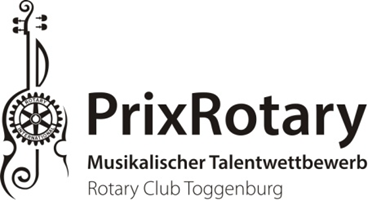 PRIX ROTARY 2019
Anmeldeformular
Name Schüler(in): Geburtsdatum:Instrument:Werkangaben (Komponist, Titel, Dauer): Name Lehrperson:Musikschule:

*Ensembles melden sich bitte als ganze Gruppe an (siehe Seite 2)Das Anmeldeformular sowie Kopien der gespielten Stücke in 3-facher Ausführung bitte bis Samstag, 12. Januar 2019 per Mail oder Post retournieren an: 

cdischl@gmail.com 
Claudia Dischl, Else-Züblinstrasse 66, 8404 Winterthur
Tel: 079 502 13 00Kategorie V: Ensemble
Name des Ensemble:Werkangaben (Komponist, Titel, Dauer): 
Spieler(in) 1:

Name / Vorname:Geburtsdatum:				Instrument:					 Spieler(in) 2:

Name:Geburtsdatum:				Instrument:	Spieler(in) 3:

Name:Geburtsdatum:				Instrument:	Spieler(in) 4:

Name:Geburtsdatum:				Instrument:	Spieler(in) 5:

Name:Geburtsdatum:				Instrument:	Spieler(in) 6:

Name:Geburtsdatum:				Instrument:Spieler(in) 7:

Name:Geburtsdatum:				Instrument:		Spieler(in) 8:

Name:Geburtsdatum:				Instrument:	□
Kategorie I solo (Streichinstrument, Jahrgänge 2003 – 2006)□
Kategorie II solo (Streichinstrument, Jahrgänge 2007 – 2011)□
Kategorie III solo (Blasinstrument, Jahrgänge 2003 – 2006)□
Kategorie IV solo (Blasinstrument, Jahrgänge 2007 – 2011)□
Kategorie IV Ensemble* (2 – 8 Instrumente, keine Alterskategorien)